Finance Services (813) 794-2268MEMORANDUMDate:	October 14, 2022To:	School Board MembersFrom:	Michelle Williams, Director of Finance ServicesRe:	Attached Warrant List for the Week Ending October 18, 2022Please review the current computerized list. These totals include computer generated, handwritten, and cancelled checks.Warrant Numbers 964983-965174………………………………………………..…………………$10,848,007.48Electronic Fund Transfer Numbers 5475………….…………………………...….….………..…...…..$193,909.68Total Disbursements……………………………………………………..…..……..$11,041,917.16Disbursements by FundFund 1100………………………………...……………………………………………………...……....$1,035,125.38Fund 3717……………………………………………………………….……………......……….…...........$399.00Fund 3721…………………………………………………….………………………………………..…….$1,800.00Fund 3722…………………………………………………….……………………..……………..……...$264,887.05Fund 3904…………………………………………………….…………………….……………..…….$1,315,772.35Fund 3905…………………………………………………….………………………….…………..….$1,212,064.32Fund 3932…………………………………………………….………….………………………..…….$2,124,483.12Fund 3935………………………………………………………………….……………….....….......$3,428,159.63Fund 3982…………………………………………………………………...…………………....….......$63,865.95Fund 4100………………………………………...………………………………..……...…...……….$792,888.67Fund 4210……………………………………………………………….……………......……….…....$274,409.13Fund 4220…………………………………………………….………………..…………………………....$14,073.86Fund 4260…………………………………………………….………………..………………………..…....$6,178.74Fund 4450…………………………………………………………………………………..…………..$285,218.47Fund 7110……………………………………………………………….……………......…....…...........$12,194.00Fund 7111………………………………...………………………………………………………...…...……....$318.00Fund 7130……………………………………………………………..………………………..……...….$6,497.86Fund 7921………………………………………………………………………………………………$103,273.73Fund 7922……………………………………………………………………………………..……...….$16,554.55Fund 7923……………………………………………………………………………………..……...….$49,871.64Fund 7940……………………...………………………………..……………..…….………………........$2,546.00Fund 8915……………………...………………………………..……………..…….………………......$22,370.53Fund 9210……………………………………………………………….….………......……….…...........$8,965.18The warrant list is a representation of one check run and one EFT run. Confirmation of the approval of the warrant list for the week ending October 18, 2022 will be requested at the November 8, 2022 School Board meeting.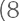 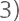 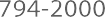 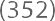 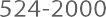 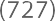 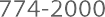 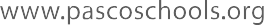 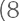 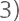 